E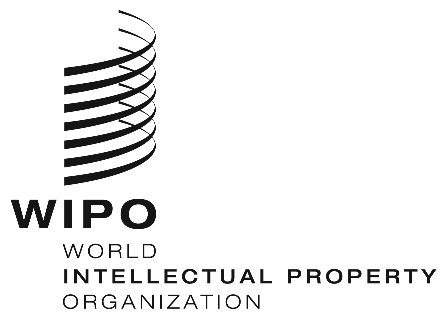 A/58/9 Rev.ORIGINAL: EnglishDATE: September 21, 2018Assemblies of the Member States of WIPOFifty-Eighth Series of Meetings
Geneva, September 24 to October 2, 2018proposal OF THE ASIA AND THE PACIFIC GROUP ON THE COMPOSITION OF THE WIPO Coordination Committeesubmitted by the Asia and the Pacific GroupIn a communication to the Secretariat received on September 20, 2018, the Delegation of Indonesia, on behalf of the Asia and the Pacific Group, submitted the enclosed revised proposal in the framework of Agenda Item 9, “Composition of the WIPO Coordination Committee, and of the Executive Committees of the Paris and Berne Unions”.[Annex follows]Submission of the Asia and the Pacific Group (the APG)Composition of the Coordination Committee (CoCo)The APG notes that according to Articles 8(1)(a) and 11(9)(a) of the WIPO Convention, the CoCo is composed of the following categories of members: the elected ordinary members of the Executive Committee of the Paris Union and of the Executive Committee of the Berne Union; Switzerland, as the State on whose territory the Organisation has its headquarters, as an ex officio member; andone-fourth of the States party to the WIPO Convention that are not members of any of the Unions administered by WIPO, which are designated by the WIPO Conference and which serve as ad hoc members of the WIPO Coordination Committee. The APG further notes that Article 14(4) of the Paris Convention and Article 23(4) of the Berne Convention states that “in electing the members of the Executive Committee, the Assembly shall have due regard to an equitable geographical distribution and to the need for countries party to the Special Agreements established in relation with the Union to be among the countries constituting the Executive Committee”.The APG recalls that the number of allocated seats on the CoCo has stayed at 83 since 2011. The APG further recalls that in preparation for the 57th WIPO Assemblies in 2017, the Secretariat informed the WIPO Membership that the CoCo should have 87 members. However, “in the absence of agreement as to how best to allocate the four additional CoCo seats,” the Legal Counsel reported at the 57th WIPO Assemblies that the “consensus among groups was that the CoCo would remain, exceptionally, at 83.” The 57th WIPO Assemblies further decided that consultations on the composition of the CoCo will continue, “with a view to making a recommendation to the bodies concerned at their sessions during the WIPO Assemblies in 2018, on the allocation of the vacant seats at the WIPO Assemblies in 2019”.  The APG notes from the Legal Counsel’s office that due to the accessions of Afghanistan (to the Paris and Berne Unions) and Kiribati to the Berne Union since the 57th WIPO Assemblies in 2017, the composition of the CoCo should now have 88 members. The APG notes that the current allocation in the CoCo is not fairly proportioned and representative of the relative size of regional groups in WIPO (as illustrated in Annex A). In particular, the African Group, APG and CEBS are underrepresented in the CoCo. The APG further notes that, based on the CoCo’s composition in paragraph 1, the increase in the number of seats in the CoCo since 2011 has arisen mostly from accessions from the APG and the African Group, given the 12 accessions from the APG, 3 from the African Group, and 1 from CACEEC to the Paris and Berne Unions that have taken place since then (as illustrated in Annex B). In view of the above, the APG proposes the following:i. The five unfilled CoCo seats should be allocated to better reflect the WIPO Membership and the relative size of WIPO regional groups as well as the accessions to the Paris and Berne Unions since 2011 from the respective WIPO regional groups, while reaffirming that every regional group should be represented in the CoCo. The APG reiterates that this allocation is not only timely, but necessary in light of Article 14(4) of the Paris Convention and Article 23(4) of the Berne Convention on equitable geographical distribution.Annex AAllocation of Seats in the CoCo among Regional Groups for Biennium 2018-2019 Annex BAccessions to the Paris and Berne Unions since 2011	[End of Annex and of document]S/NoItemGroup B Africa CACEEC CEBS GRULAC APG China TotalTotal members in group 32 53 1018 33 44 1 191 Current allocated seats for CoCo 23 19 4 6 15 15 1 83Percentage of the group members represented in the CoCo71.88%35.85%40.00%33.33%45.45%34.09%NA- Group percentage of WIPO Membership 16.75%27.75%5.24%9.42%17.28% 23.04% NA 100%Group percentage of CoCo Membership27.71%22.89%4.82%7.23%18.07%18.07%NA100%Number of CoCo seats if according to proportion of WIPO Membership based on 83 CoCo seats13.9123.03 4.357.8214.3419.12  NA83Differential (between Row 6 and Row 2)-9.094.030.351.82-0.664.12NA-S/NoItemGroup B Africa CACEEC CEBS GRULAC APG China Total Number of Members in Paris Union324991933341177Accessions since January 2011000004**Afghanistan, Brunei, Kuwait, Samoa0-Number of Members in Berne Union314691933371176Accessions since January 201103**Burundi, Mozambique, Sao Tome and Principe1**Turkmenistan008**Afghanistan, Cook Islands, Kiribati, Kuwait, Lao PDR,  Niue, Tuvalu, Vanuatu0-